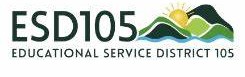 Ellensburg Health Youth Coalition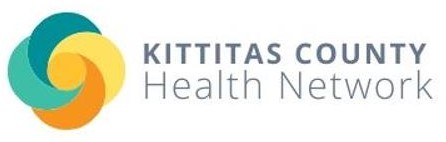 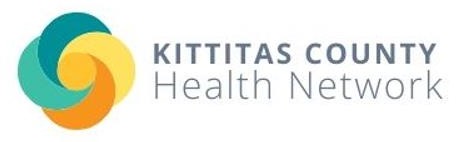 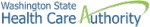 Partners for Healthy Communities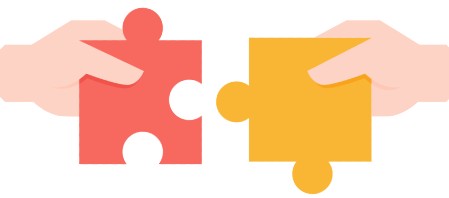 Support 1/10 of 1%Promote Talk. TheySales Tax effortsHear You campaign toto fund behavioralreduce underagehealth services indrinking and otherKittitas Countysubstance use